Дистант. 2 ОИИ. Домашнее задание от 29.04.20. Определения и теория. Видео:Интервал - Как измеряется интервал?Что такое ступеневая величина?Что такое тоновая величина?Схема построения интервала (рассказать своими словами).Таблица интервалов (рассказать полностью).БЕЗ МОНТАЖА! Построение обращений трезвучий.Запомнить и записать в тетради интервальный состав: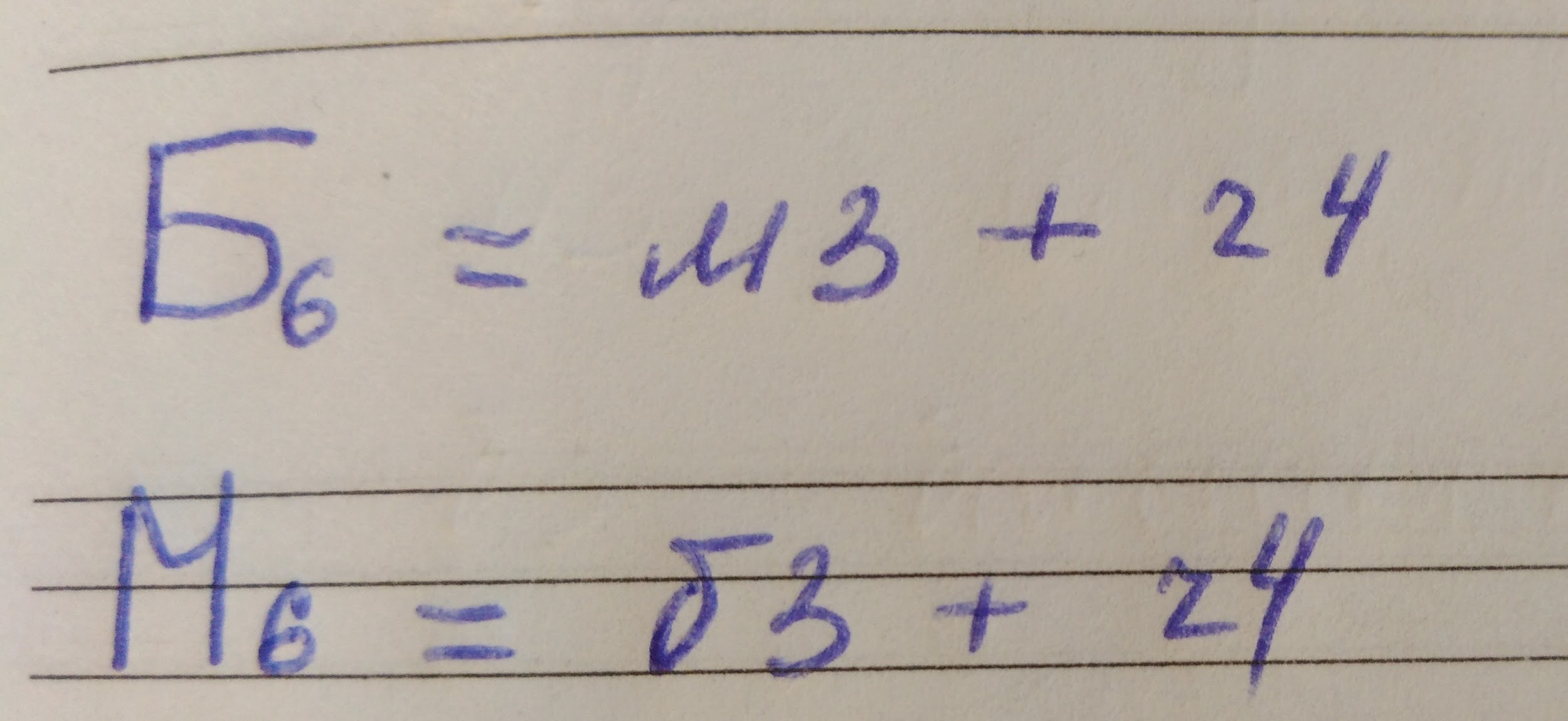 Письменно построить в тетради трезвучия Б53, М53 от звуков "ре" и "ми" и их первое обращение - Б6, М6.Отправить задание в виде фото. Номер 109.Работаем только с первой строчкой (4 такта):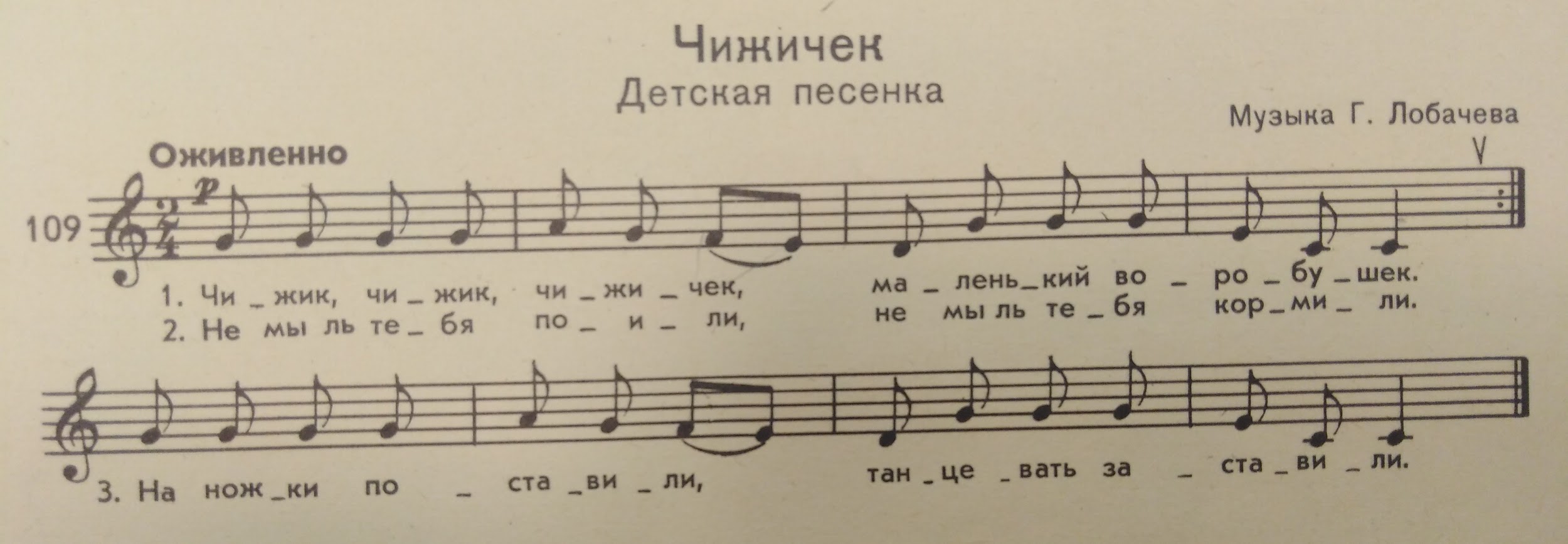 тактировать л.р. + читать ритм;дирижировать двумя р. + читать ритм.Повторяйте задание.